Verantwoording De Kring 2021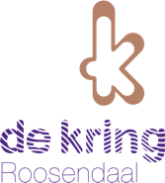 Activiteit 1Culturele voorstellingen en activiteiten in de binnenstad van de gemeente RoosendaalActiviteit 1Culturele voorstellingen en activiteiten in de binnenstad van de gemeente RoosendaalActiviteit 1Culturele voorstellingen en activiteiten in de binnenstad van de gemeente RoosendaalEffectVerwachte resultatenMeetbare prestatiesDe Kring draagt bij aan een culturele ontspanning en beleving ter bevordering van een vitaal en cultureel klimaat van de gemeente Roosendaal165 voorstellingen: een professioneel inclusief en cultureel divers podiumkunstenprogramma in grote en kleine zaal, van amusement tot artistiek aanbod20 culturele activiteiten:Randprogramma bij voorstellingen ten behoeve van beleving en verdieping (inleidingen, nagesprekken, workshops, interviews)Maatschappelijk laagdrempelige activiteiten zoals rondleidingen, Kringproef en jazzsessiesAantal voorstellingen en culturele activiteiten in De KringDiversiteit van het programmaAantal (betaalde) bezoekers en gemiddelde bezettingsgraadKlanttevredenheidZichtbaarheid in/op (social)mediaRealisatieHet eerste deel van 2021 waren onze deuren door COVID-19 gesloten. We hebben de geprogrammeerde voorstellingen zoveel mogelijk verplaatst naar het openluchttheater of naar het volgende seizoen. Vanaf september zijn we gestart met ons reguliere professionele programma met een volledige zaalcapaciteit. Eind november gooide corona weer roet in eten. De decembermaand is, daar waar mogelijk, ingevuld met voorstellingen in de middag op 1,5 meter.In De Kring zijn 72 professionele voorstellingen uitgevoerd.  In het openluchttheater hebben 28 gezelschappen 36 voorstellingen gebracht.  Rondom de voorstelling van Panama Pictures organiseerden we een zintuiglijk college, een mini les dramaturgische analyse (https://panamapictures.nl/over/zintuiglijk-college/)Overige randprogrammering en laagdrempelige activiteiten waren door corona maatregelen nagenoeg niet mogelijk.   Alle genres komen aan bod, van landelijk populair cabaret-, muziek-  en musicalaanbod tot toneel, dans en startende makers in de kleine zaal. We streven er naar een zo breed en divers mogelijk publiek aan te spreken en werken hiervoor samen met partners en publiek uit de stad.In dit kader zijn bijzonder te noemen:Festival op de Grens (10,11 en 12 sep 2021) zie activiteit 2 Heldenketting i.s.m. Het Zuidelijk Toneel: een expositie van 50 helden, geportretteerd door Isa de Jong. https://www.hzt.nl/projecten/heldenkettingProgramma opening Roosendaal Danst (24,25 en 26 sept)  i.s.m. de organisatie Kamerata Zuid- Grijs Gedraaid (7 dec. 2021). Dit project bestaande uit een voorstelling, een ontmoeting en een follow-up heeft de volgende doelen: ouderen een mooie muzikale en creatieve middag bezorgen;eenzame ouderen bereiken en door ontmoeting met elkaar in contact brengen;talentontwikkeling en participatie stimulerenVoor dit project is samengewerkt met de programmeurs van de dinsdagmiddagserie en KBO. Het follow-up programma wordt georganiseerd i.s.m. CultuurCompaan.https://kameratazuid.nl/concert/grijs-gedraaid-luister-beweeg-en-ontmoet/Introdans - Hubclub Een onweerstaanbare avond met de parels van de inclusieve/diverse professionele danskunst gepresenteerd voor een breed publiek. Met als speciale gasten dansers van Tiuri. Gasten die een kaartje kochten voor deze voorstelling gaven meteen een kaartje cadeau aan iemand die regulier niet naar het theater kan. In Roosendaal hebben we het netwerk van de quiet community hiervoor uitgenodigd. https://www.facebook.com/Introdans/videos/de-hubclub-is-terug-een-etalage-van-onweerstaanbare-aantrekkelijke-inclusieve-da/604913890664738/In totaal hebben we 18713 betaalde bezoekers mogen ontvangen, wat geresulteerd heeftin een bezettingsgraad van gemiddeld 210 bezoekers per voorstelling. We zien dat de zaalbezettingen achter blijven bij voorgaande jaren. Dit is een landelijk gegeven. Corona en alle maatregelen laten sporen na. De coronamaatregelen en coronacheck zorgen voor een andere gastvrijheidsbeleving dan we gewend zijn. Gasten stellen het erg op prijs dat we een zo veilig mogelijk theaterbezoek organiseren. Op de verplaatsing van voorstellingen naar het openluchttheater is positief gereageerd.  Er zijn nagenoeg geen kaarten geannuleerd. We zijn soepel om gegaan met het annuleren van kaarten voor verplaatste voorstellingen. We houden voortdurend contact met het publiek ook tijdens lockdown periodes. Alle kanalen worden hiervoor ingezet. Denk aan onze jaarlijkse seizoensbrochure, wekelijkse nieuwsbrieven, social media, brochure, driehoeksborden etc. Op Instagram hebben we inmiddels 1931 volgers en op Facebook 10220. RealisatieHet eerste deel van 2021 waren onze deuren door COVID-19 gesloten. We hebben de geprogrammeerde voorstellingen zoveel mogelijk verplaatst naar het openluchttheater of naar het volgende seizoen. Vanaf september zijn we gestart met ons reguliere professionele programma met een volledige zaalcapaciteit. Eind november gooide corona weer roet in eten. De decembermaand is, daar waar mogelijk, ingevuld met voorstellingen in de middag op 1,5 meter.In De Kring zijn 72 professionele voorstellingen uitgevoerd.  In het openluchttheater hebben 28 gezelschappen 36 voorstellingen gebracht.  Rondom de voorstelling van Panama Pictures organiseerden we een zintuiglijk college, een mini les dramaturgische analyse (https://panamapictures.nl/over/zintuiglijk-college/)Overige randprogrammering en laagdrempelige activiteiten waren door corona maatregelen nagenoeg niet mogelijk.   Alle genres komen aan bod, van landelijk populair cabaret-, muziek-  en musicalaanbod tot toneel, dans en startende makers in de kleine zaal. We streven er naar een zo breed en divers mogelijk publiek aan te spreken en werken hiervoor samen met partners en publiek uit de stad.In dit kader zijn bijzonder te noemen:Festival op de Grens (10,11 en 12 sep 2021) zie activiteit 2 Heldenketting i.s.m. Het Zuidelijk Toneel: een expositie van 50 helden, geportretteerd door Isa de Jong. https://www.hzt.nl/projecten/heldenkettingProgramma opening Roosendaal Danst (24,25 en 26 sept)  i.s.m. de organisatie Kamerata Zuid- Grijs Gedraaid (7 dec. 2021). Dit project bestaande uit een voorstelling, een ontmoeting en een follow-up heeft de volgende doelen: ouderen een mooie muzikale en creatieve middag bezorgen;eenzame ouderen bereiken en door ontmoeting met elkaar in contact brengen;talentontwikkeling en participatie stimulerenVoor dit project is samengewerkt met de programmeurs van de dinsdagmiddagserie en KBO. Het follow-up programma wordt georganiseerd i.s.m. CultuurCompaan.https://kameratazuid.nl/concert/grijs-gedraaid-luister-beweeg-en-ontmoet/Introdans - Hubclub Een onweerstaanbare avond met de parels van de inclusieve/diverse professionele danskunst gepresenteerd voor een breed publiek. Met als speciale gasten dansers van Tiuri. Gasten die een kaartje kochten voor deze voorstelling gaven meteen een kaartje cadeau aan iemand die regulier niet naar het theater kan. In Roosendaal hebben we het netwerk van de quiet community hiervoor uitgenodigd. https://www.facebook.com/Introdans/videos/de-hubclub-is-terug-een-etalage-van-onweerstaanbare-aantrekkelijke-inclusieve-da/604913890664738/In totaal hebben we 18713 betaalde bezoekers mogen ontvangen, wat geresulteerd heeftin een bezettingsgraad van gemiddeld 210 bezoekers per voorstelling. We zien dat de zaalbezettingen achter blijven bij voorgaande jaren. Dit is een landelijk gegeven. Corona en alle maatregelen laten sporen na. De coronamaatregelen en coronacheck zorgen voor een andere gastvrijheidsbeleving dan we gewend zijn. Gasten stellen het erg op prijs dat we een zo veilig mogelijk theaterbezoek organiseren. Op de verplaatsing van voorstellingen naar het openluchttheater is positief gereageerd.  Er zijn nagenoeg geen kaarten geannuleerd. We zijn soepel om gegaan met het annuleren van kaarten voor verplaatste voorstellingen. We houden voortdurend contact met het publiek ook tijdens lockdown periodes. Alle kanalen worden hiervoor ingezet. Denk aan onze jaarlijkse seizoensbrochure, wekelijkse nieuwsbrieven, social media, brochure, driehoeksborden etc. Op Instagram hebben we inmiddels 1931 volgers en op Facebook 10220. RealisatieHet eerste deel van 2021 waren onze deuren door COVID-19 gesloten. We hebben de geprogrammeerde voorstellingen zoveel mogelijk verplaatst naar het openluchttheater of naar het volgende seizoen. Vanaf september zijn we gestart met ons reguliere professionele programma met een volledige zaalcapaciteit. Eind november gooide corona weer roet in eten. De decembermaand is, daar waar mogelijk, ingevuld met voorstellingen in de middag op 1,5 meter.In De Kring zijn 72 professionele voorstellingen uitgevoerd.  In het openluchttheater hebben 28 gezelschappen 36 voorstellingen gebracht.  Rondom de voorstelling van Panama Pictures organiseerden we een zintuiglijk college, een mini les dramaturgische analyse (https://panamapictures.nl/over/zintuiglijk-college/)Overige randprogrammering en laagdrempelige activiteiten waren door corona maatregelen nagenoeg niet mogelijk.   Alle genres komen aan bod, van landelijk populair cabaret-, muziek-  en musicalaanbod tot toneel, dans en startende makers in de kleine zaal. We streven er naar een zo breed en divers mogelijk publiek aan te spreken en werken hiervoor samen met partners en publiek uit de stad.In dit kader zijn bijzonder te noemen:Festival op de Grens (10,11 en 12 sep 2021) zie activiteit 2 Heldenketting i.s.m. Het Zuidelijk Toneel: een expositie van 50 helden, geportretteerd door Isa de Jong. https://www.hzt.nl/projecten/heldenkettingProgramma opening Roosendaal Danst (24,25 en 26 sept)  i.s.m. de organisatie Kamerata Zuid- Grijs Gedraaid (7 dec. 2021). Dit project bestaande uit een voorstelling, een ontmoeting en een follow-up heeft de volgende doelen: ouderen een mooie muzikale en creatieve middag bezorgen;eenzame ouderen bereiken en door ontmoeting met elkaar in contact brengen;talentontwikkeling en participatie stimulerenVoor dit project is samengewerkt met de programmeurs van de dinsdagmiddagserie en KBO. Het follow-up programma wordt georganiseerd i.s.m. CultuurCompaan.https://kameratazuid.nl/concert/grijs-gedraaid-luister-beweeg-en-ontmoet/Introdans - Hubclub Een onweerstaanbare avond met de parels van de inclusieve/diverse professionele danskunst gepresenteerd voor een breed publiek. Met als speciale gasten dansers van Tiuri. Gasten die een kaartje kochten voor deze voorstelling gaven meteen een kaartje cadeau aan iemand die regulier niet naar het theater kan. In Roosendaal hebben we het netwerk van de quiet community hiervoor uitgenodigd. https://www.facebook.com/Introdans/videos/de-hubclub-is-terug-een-etalage-van-onweerstaanbare-aantrekkelijke-inclusieve-da/604913890664738/In totaal hebben we 18713 betaalde bezoekers mogen ontvangen, wat geresulteerd heeftin een bezettingsgraad van gemiddeld 210 bezoekers per voorstelling. We zien dat de zaalbezettingen achter blijven bij voorgaande jaren. Dit is een landelijk gegeven. Corona en alle maatregelen laten sporen na. De coronamaatregelen en coronacheck zorgen voor een andere gastvrijheidsbeleving dan we gewend zijn. Gasten stellen het erg op prijs dat we een zo veilig mogelijk theaterbezoek organiseren. Op de verplaatsing van voorstellingen naar het openluchttheater is positief gereageerd.  Er zijn nagenoeg geen kaarten geannuleerd. We zijn soepel om gegaan met het annuleren van kaarten voor verplaatste voorstellingen. We houden voortdurend contact met het publiek ook tijdens lockdown periodes. Alle kanalen worden hiervoor ingezet. Denk aan onze jaarlijkse seizoensbrochure, wekelijkse nieuwsbrieven, social media, brochure, driehoeksborden etc. Op Instagram hebben we inmiddels 1931 volgers en op Facebook 10220. Activiteit 2Culturele voorstellingen en activiteiten op locatie in de wijken en dorpen binnen de gemeente RoosendaalActiviteit 2Culturele voorstellingen en activiteiten op locatie in de wijken en dorpen binnen de gemeente RoosendaalActiviteit 2Culturele voorstellingen en activiteiten op locatie in de wijken en dorpen binnen de gemeente RoosendaalEffectVerwachte resultatenMeetbare prestatiesDe Kring draagt bij aan culturele ontspanning en beleving ter bevordering van een vitaal en cultureel klimaat in de gemeente RoosendaalDe Kring programmeert voorstellingen of culturele activiteiten op locatie mits relevant voor thema of doelgroepDe Kring onderzoekt of er een intensievere samenwerking mogelijk is met openluchttheatersAantal voorstellingen en culturele activiteiten op locatieZichtbaarheid in/op (social)mediaInzicht in samenstelling publiek van De Kring op basis van postcodesRealisatie- In het openluchttheater hebben 28 gezelschappen 36 voorstellingen gebracht.  
- Samen met Drie Maal Plankenkoorts en andere partners in de stad (Citymarketing, Cultuur verbindt Roosendaal, ondernemers, Clusterpartners etc.) hebben we op 10, 11 en 12 september 2021 bij De Kring, op diverse locaties in de binnenstad en op stadsoevers een nieuwe editie van Festival op de grens gerealiseerd. Met dit festival willen we professionele makers aan trekken en behouden en werken aan maatschappelijke thema’s en inclusie in stad en regio Alle activiteiten zijn gepromoot in/op (social) media. Eind april hebben we een speciale zomerkrant uitgebracht waarbij we het culturele aanbod in de openluchttheaters en ander aanbod uitgelicht hebben. De kapelconcerten in Oudenbosch zijn meegenomen in onze publiciteit en seizoensbrochure, aangezien deze programmering van klassieke muziek een aanvulling is op ons eigen aanbod. In het openluchttheater hebben we in totaal 4746 betaalde bezoekers mogen ontvangen, wat geresulteerd heeft in een bezettingsgraad van gemiddeld 131 bezoekers per voorstelling. We zijn pilottheater voor het dashboard cultuursegmentatie dat ontwikkeld wordt door Kunstloc Brabant. Het segmenteert publieksgroepen van culturele instellingen en bouwt voort op De Culturele Smaak van Brabanders 2020. We kunnen hiermee zien waar het publiek vandaan komt, hoe de verdeling van de cultuurtypen is van ons publiek, en hoe deze typen verdeeld zijn t.o.v. de verdeling in de populatie van onze gemeente.  Door corona is de uitvoering van dashboard uitgesteld.Realisatie- In het openluchttheater hebben 28 gezelschappen 36 voorstellingen gebracht.  
- Samen met Drie Maal Plankenkoorts en andere partners in de stad (Citymarketing, Cultuur verbindt Roosendaal, ondernemers, Clusterpartners etc.) hebben we op 10, 11 en 12 september 2021 bij De Kring, op diverse locaties in de binnenstad en op stadsoevers een nieuwe editie van Festival op de grens gerealiseerd. Met dit festival willen we professionele makers aan trekken en behouden en werken aan maatschappelijke thema’s en inclusie in stad en regio Alle activiteiten zijn gepromoot in/op (social) media. Eind april hebben we een speciale zomerkrant uitgebracht waarbij we het culturele aanbod in de openluchttheaters en ander aanbod uitgelicht hebben. De kapelconcerten in Oudenbosch zijn meegenomen in onze publiciteit en seizoensbrochure, aangezien deze programmering van klassieke muziek een aanvulling is op ons eigen aanbod. In het openluchttheater hebben we in totaal 4746 betaalde bezoekers mogen ontvangen, wat geresulteerd heeft in een bezettingsgraad van gemiddeld 131 bezoekers per voorstelling. We zijn pilottheater voor het dashboard cultuursegmentatie dat ontwikkeld wordt door Kunstloc Brabant. Het segmenteert publieksgroepen van culturele instellingen en bouwt voort op De Culturele Smaak van Brabanders 2020. We kunnen hiermee zien waar het publiek vandaan komt, hoe de verdeling van de cultuurtypen is van ons publiek, en hoe deze typen verdeeld zijn t.o.v. de verdeling in de populatie van onze gemeente.  Door corona is de uitvoering van dashboard uitgesteld.Realisatie- In het openluchttheater hebben 28 gezelschappen 36 voorstellingen gebracht.  
- Samen met Drie Maal Plankenkoorts en andere partners in de stad (Citymarketing, Cultuur verbindt Roosendaal, ondernemers, Clusterpartners etc.) hebben we op 10, 11 en 12 september 2021 bij De Kring, op diverse locaties in de binnenstad en op stadsoevers een nieuwe editie van Festival op de grens gerealiseerd. Met dit festival willen we professionele makers aan trekken en behouden en werken aan maatschappelijke thema’s en inclusie in stad en regio Alle activiteiten zijn gepromoot in/op (social) media. Eind april hebben we een speciale zomerkrant uitgebracht waarbij we het culturele aanbod in de openluchttheaters en ander aanbod uitgelicht hebben. De kapelconcerten in Oudenbosch zijn meegenomen in onze publiciteit en seizoensbrochure, aangezien deze programmering van klassieke muziek een aanvulling is op ons eigen aanbod. In het openluchttheater hebben we in totaal 4746 betaalde bezoekers mogen ontvangen, wat geresulteerd heeft in een bezettingsgraad van gemiddeld 131 bezoekers per voorstelling. We zijn pilottheater voor het dashboard cultuursegmentatie dat ontwikkeld wordt door Kunstloc Brabant. Het segmenteert publieksgroepen van culturele instellingen en bouwt voort op De Culturele Smaak van Brabanders 2020. We kunnen hiermee zien waar het publiek vandaan komt, hoe de verdeling van de cultuurtypen is van ons publiek, en hoe deze typen verdeeld zijn t.o.v. de verdeling in de populatie van onze gemeente.  Door corona is de uitvoering van dashboard uitgesteld.Activiteit 3Culturele voorstellingen en activiteiten voor inwoners van 0-26 jaar Activiteit 3Culturele voorstellingen en activiteiten voor inwoners van 0-26 jaar Activiteit 3Culturele voorstellingen en activiteiten voor inwoners van 0-26 jaar EffectVerwachte resultatenMeetbare prestatiesDe Kring draagt bij aan culturele ontspanning en beleving specifiek voor inwoners van 0-26 jaar ter bevordering van een vitaal en cultureel klimaat in de gemeente Roosendaal.Een professioneel jeugdpodiumkunstprogramma van minimaal 15 voorstellingen met voor elke leeftijdscategorie (peuters/kleuters. Basisschooljeugd, jongeren en jongvolwassenen) een aanbod.Een aanbod van minimaal 5 culturele aanvullende randactiviteiten voor beleving en verdieping zoals meet & greets, inleidingen, workshops en rondleidingenIn overleg met de Roosendaalse scholen en CultuurCompaan faciliteren we schoolvoorstellingen en educatieve activiteiten (basis- en voortgezet onderwijs) en evenementen (bijvoorbeeld jongerenherdenking)Maatwerk (i.s.m. CultuurCompaan) voor het gehele onderwijs (po/vo/mbo/hbo)Kortingsmogelijkheid voor de jeugdHet aantal voorstellingen en culturele activiteiten voor de inwoners van 0 – 26 jaarHet aantal schoolvoorstellingen en educatieve activiteitenTotaal aantal bezoekers bij genoemde voorstellingen en activiteitenKlanttevredenheidRealisatie- Voor kinderen in de leeftijd t/m 12 jaar waren er gedurende de zomer 7 familieproducties in het openluchttheater te zien waarvan 1 i.s.m. het Roosendaals Toneel. In De Kring waren dit respectievelijk 6 gezelschappen die 10 voorstellingen ten uitvoer brachten. Jongvolwassenen t/m 26 jaar kunnen aansluiten bij het reguliere aanbod en bereiken we vooral met cabaret, muziek/musical en social mediatalenten.  O.a. bij de jongensband Fource en Snelle zagen we veel nieuw jong publiek. - In samenwerking met het professionele gezelschap Corpo Maquina hebben we een nieuw concept Football meets Dance gerealiseerd dat zich richt op jongeren van 6 – 16 jaar. Op weg naar hun familievoorstelling in 2022 hebben ze half juli met een groep jongeren uit Roosendaal gewerkt aan de voorstelling Warriors Foot. Deze voorstelling verbindt de wereld van het freestyle voetbal met het theater. In Warriors Foot worden de deelnemers performers in een choreografie die is geïnspireerd op het voetbalspel. Het project brengt de deelnemers de voldoening van het samen creëren en de betovering van de verbeelding. Warriors Foot was tevens een ontmoeting tussen deelnemers die ze met hulp van en via Alliance en JTC enthousiasmeerden bij Jongeren Centrum Langdonk. De ervaring leert dat het project ingangen brengt om elkaar te zien en te spreken.Ook in samenwerking met Mbo dans heeft Corpo Maquina een parallel programma opgezet. In het kader van Vitamince C, wat door CultuurCompaan georganiseerd wordt, hebben we  van januari t/m mei 7 live streams van schoolvoorstellingen gefaciliteerd. Deze zijn door 3124 leerlingen bekeken. Leerlingen van het JTC, studenten van HZ University Of Applied Sciences/Avans hogeschool hebben met een speciale korting voorstellingen bezocht in De Kring.Realisatie- Voor kinderen in de leeftijd t/m 12 jaar waren er gedurende de zomer 7 familieproducties in het openluchttheater te zien waarvan 1 i.s.m. het Roosendaals Toneel. In De Kring waren dit respectievelijk 6 gezelschappen die 10 voorstellingen ten uitvoer brachten. Jongvolwassenen t/m 26 jaar kunnen aansluiten bij het reguliere aanbod en bereiken we vooral met cabaret, muziek/musical en social mediatalenten.  O.a. bij de jongensband Fource en Snelle zagen we veel nieuw jong publiek. - In samenwerking met het professionele gezelschap Corpo Maquina hebben we een nieuw concept Football meets Dance gerealiseerd dat zich richt op jongeren van 6 – 16 jaar. Op weg naar hun familievoorstelling in 2022 hebben ze half juli met een groep jongeren uit Roosendaal gewerkt aan de voorstelling Warriors Foot. Deze voorstelling verbindt de wereld van het freestyle voetbal met het theater. In Warriors Foot worden de deelnemers performers in een choreografie die is geïnspireerd op het voetbalspel. Het project brengt de deelnemers de voldoening van het samen creëren en de betovering van de verbeelding. Warriors Foot was tevens een ontmoeting tussen deelnemers die ze met hulp van en via Alliance en JTC enthousiasmeerden bij Jongeren Centrum Langdonk. De ervaring leert dat het project ingangen brengt om elkaar te zien en te spreken.Ook in samenwerking met Mbo dans heeft Corpo Maquina een parallel programma opgezet. In het kader van Vitamince C, wat door CultuurCompaan georganiseerd wordt, hebben we  van januari t/m mei 7 live streams van schoolvoorstellingen gefaciliteerd. Deze zijn door 3124 leerlingen bekeken. Leerlingen van het JTC, studenten van HZ University Of Applied Sciences/Avans hogeschool hebben met een speciale korting voorstellingen bezocht in De Kring.Realisatie- Voor kinderen in de leeftijd t/m 12 jaar waren er gedurende de zomer 7 familieproducties in het openluchttheater te zien waarvan 1 i.s.m. het Roosendaals Toneel. In De Kring waren dit respectievelijk 6 gezelschappen die 10 voorstellingen ten uitvoer brachten. Jongvolwassenen t/m 26 jaar kunnen aansluiten bij het reguliere aanbod en bereiken we vooral met cabaret, muziek/musical en social mediatalenten.  O.a. bij de jongensband Fource en Snelle zagen we veel nieuw jong publiek. - In samenwerking met het professionele gezelschap Corpo Maquina hebben we een nieuw concept Football meets Dance gerealiseerd dat zich richt op jongeren van 6 – 16 jaar. Op weg naar hun familievoorstelling in 2022 hebben ze half juli met een groep jongeren uit Roosendaal gewerkt aan de voorstelling Warriors Foot. Deze voorstelling verbindt de wereld van het freestyle voetbal met het theater. In Warriors Foot worden de deelnemers performers in een choreografie die is geïnspireerd op het voetbalspel. Het project brengt de deelnemers de voldoening van het samen creëren en de betovering van de verbeelding. Warriors Foot was tevens een ontmoeting tussen deelnemers die ze met hulp van en via Alliance en JTC enthousiasmeerden bij Jongeren Centrum Langdonk. De ervaring leert dat het project ingangen brengt om elkaar te zien en te spreken.Ook in samenwerking met Mbo dans heeft Corpo Maquina een parallel programma opgezet. In het kader van Vitamince C, wat door CultuurCompaan georganiseerd wordt, hebben we  van januari t/m mei 7 live streams van schoolvoorstellingen gefaciliteerd. Deze zijn door 3124 leerlingen bekeken. Leerlingen van het JTC, studenten van HZ University Of Applied Sciences/Avans hogeschool hebben met een speciale korting voorstellingen bezocht in De Kring.Activiteit 4Culturele voorstellingen en activiteiten met jong talent Activiteit 4Culturele voorstellingen en activiteiten met jong talent Activiteit 4Culturele voorstellingen en activiteiten met jong talent EffectVerwachte resultatenMeetbare prestatiesDoor te verbinden, te inspireren en te presteren blijvend kansen bieden om talenten en sterktes van ieder van haar inwoners te ontwikkelen en in te zetten.Een programma met minimaal 10 voorstellingen of culturele activiteiten gebracht door of met jong Roosendaals en regionaal of landelijk talentEen groep van minimaal 20 jongeren bij het theater betrekken, de TheaterkijkersMet het (Roosendaalse) onderwijs en vakonderwijs (MBO dans, AMPA) samenwerkenAantal voorstellingen of culturele activiteiten gebracht door jong talentRealisatieVanaf september stonden er 13 activiteiten op het programma met en door jong talent. 
Dit bestond uit jong cabaret- en muziektalent in de kleine zaal waaronder de Roosendaalse saxofonist Rik van der Made en aanstormend musicaltalent in de grote zaal. 
Daarnaast vonden er 3 jazzsessies i.s.m. Jazz750 en 2 zondagochtendconcerten i.s.m. AMPA plaats waar we klassiek en jazzmusici een podium hebben geboden.
Door partnerships met de festivals Roosendaal Danst en Festival op de grens ontdekken we nieuwe talent en stimuleren we talentontwikkeling.Zodra we zeker weten dat we weer een regulier seizoen kunnen gaan draaien starten we de Theaterkijkers weer op.   Met het Mbo hebben we inmiddels een intensieve samenwerking. Er vonden diverse workshops en voorstellingsbezoeken plaats. Ze organiseerden hun auditiedagen en eindejaarspresentaties in De Kring. De jonge talenten van Tiuri presenteerden zich tijdens Festival op de Grens met de première No Bodies van Compagnie21. Ook waren ze te gast bij de Hubclub van Introdans. Samen met hen bouwen aan een inclusief publiek. RealisatieVanaf september stonden er 13 activiteiten op het programma met en door jong talent. 
Dit bestond uit jong cabaret- en muziektalent in de kleine zaal waaronder de Roosendaalse saxofonist Rik van der Made en aanstormend musicaltalent in de grote zaal. 
Daarnaast vonden er 3 jazzsessies i.s.m. Jazz750 en 2 zondagochtendconcerten i.s.m. AMPA plaats waar we klassiek en jazzmusici een podium hebben geboden.
Door partnerships met de festivals Roosendaal Danst en Festival op de grens ontdekken we nieuwe talent en stimuleren we talentontwikkeling.Zodra we zeker weten dat we weer een regulier seizoen kunnen gaan draaien starten we de Theaterkijkers weer op.   Met het Mbo hebben we inmiddels een intensieve samenwerking. Er vonden diverse workshops en voorstellingsbezoeken plaats. Ze organiseerden hun auditiedagen en eindejaarspresentaties in De Kring. De jonge talenten van Tiuri presenteerden zich tijdens Festival op de Grens met de première No Bodies van Compagnie21. Ook waren ze te gast bij de Hubclub van Introdans. Samen met hen bouwen aan een inclusief publiek. RealisatieVanaf september stonden er 13 activiteiten op het programma met en door jong talent. 
Dit bestond uit jong cabaret- en muziektalent in de kleine zaal waaronder de Roosendaalse saxofonist Rik van der Made en aanstormend musicaltalent in de grote zaal. 
Daarnaast vonden er 3 jazzsessies i.s.m. Jazz750 en 2 zondagochtendconcerten i.s.m. AMPA plaats waar we klassiek en jazzmusici een podium hebben geboden.
Door partnerships met de festivals Roosendaal Danst en Festival op de grens ontdekken we nieuwe talent en stimuleren we talentontwikkeling.Zodra we zeker weten dat we weer een regulier seizoen kunnen gaan draaien starten we de Theaterkijkers weer op.   Met het Mbo hebben we inmiddels een intensieve samenwerking. Er vonden diverse workshops en voorstellingsbezoeken plaats. Ze organiseerden hun auditiedagen en eindejaarspresentaties in De Kring. De jonge talenten van Tiuri presenteerden zich tijdens Festival op de Grens met de première No Bodies van Compagnie21. Ook waren ze te gast bij de Hubclub van Introdans. Samen met hen bouwen aan een inclusief publiek. Activiteit 5Het faciliteren van amateurgezelschappen en –verenigingen Activiteit 5Het faciliteren van amateurgezelschappen en –verenigingen Activiteit 5Het faciliteren van amateurgezelschappen en –verenigingen EffectVerwachte resultatenMeetbare prestatiesDoor te verbinden, te inspireren en te presteren blijvend kansen bieden om talenten en sterktes van ieder van haar inwoners te ontwikkelen en in te zetten.De Kring biedt een podium aan gemiddeld 20 amateurgezelschappen en -verenigingen of Roosendaalse initiatieven zonder winstoogmerk. Ze ontvangen een sterk gereduceerd tarief.Per jaar is er maximaal € 80.000 beschikbaar voor kortingen. We werken samen met amateurs in de vorm van bijzondere voorstellingen en randprogrammeringHet personeel van De Kring bevordert de deskundigheid van de amateurs door kennisdelingAlle voorstellingen en activiteiten die plaatsvinden in De Kring worden meegenomen in de publiciteitAantal (amateur) gezelschappen dat een podium geboden wordt KlanttevredenheidVerstrekte kortingen aan amateurgezelschappenRealisatieDoor de coronasituatie waren het aantal amateurgezelschappen en initiatieven dat we een podium konden bieden beperkt. Het Roosendaals Toneel hebben we geprogrammeerd in het openluchttheater. En in najaar hebben 5 gezelschappen 10 voorstellingen in De Kring gebracht. In tijden van coronamaatregelen hebben we samen met de gezelschappen gezocht naar passende oplossingen. Zo konden bijv. in de decembermaand de voorstellingen van Sisa meerdere keren op een dag plaatsvinden en speelt Stg. Jong een reprise van een oude voorstelling waardoor het publiek in de kerstvakantie ondanks alles van theater kan genieten. Gezelschappen geven ons terug de samenwerking als zeer prettig te ervaren.   Alle gezelschappen die een voorstelling in De Kring spelen worden meegenomen in de brochure en andere publiciteitsuitingen.  Er is voor een bedrag aan € 27.330 aan kortingen verstrekt aan amateurgezelschappen.RealisatieDoor de coronasituatie waren het aantal amateurgezelschappen en initiatieven dat we een podium konden bieden beperkt. Het Roosendaals Toneel hebben we geprogrammeerd in het openluchttheater. En in najaar hebben 5 gezelschappen 10 voorstellingen in De Kring gebracht. In tijden van coronamaatregelen hebben we samen met de gezelschappen gezocht naar passende oplossingen. Zo konden bijv. in de decembermaand de voorstellingen van Sisa meerdere keren op een dag plaatsvinden en speelt Stg. Jong een reprise van een oude voorstelling waardoor het publiek in de kerstvakantie ondanks alles van theater kan genieten. Gezelschappen geven ons terug de samenwerking als zeer prettig te ervaren.   Alle gezelschappen die een voorstelling in De Kring spelen worden meegenomen in de brochure en andere publiciteitsuitingen.  Er is voor een bedrag aan € 27.330 aan kortingen verstrekt aan amateurgezelschappen.RealisatieDoor de coronasituatie waren het aantal amateurgezelschappen en initiatieven dat we een podium konden bieden beperkt. Het Roosendaals Toneel hebben we geprogrammeerd in het openluchttheater. En in najaar hebben 5 gezelschappen 10 voorstellingen in De Kring gebracht. In tijden van coronamaatregelen hebben we samen met de gezelschappen gezocht naar passende oplossingen. Zo konden bijv. in de decembermaand de voorstellingen van Sisa meerdere keren op een dag plaatsvinden en speelt Stg. Jong een reprise van een oude voorstelling waardoor het publiek in de kerstvakantie ondanks alles van theater kan genieten. Gezelschappen geven ons terug de samenwerking als zeer prettig te ervaren.   Alle gezelschappen die een voorstelling in De Kring spelen worden meegenomen in de brochure en andere publiciteitsuitingen.  Er is voor een bedrag aan € 27.330 aan kortingen verstrekt aan amateurgezelschappen.